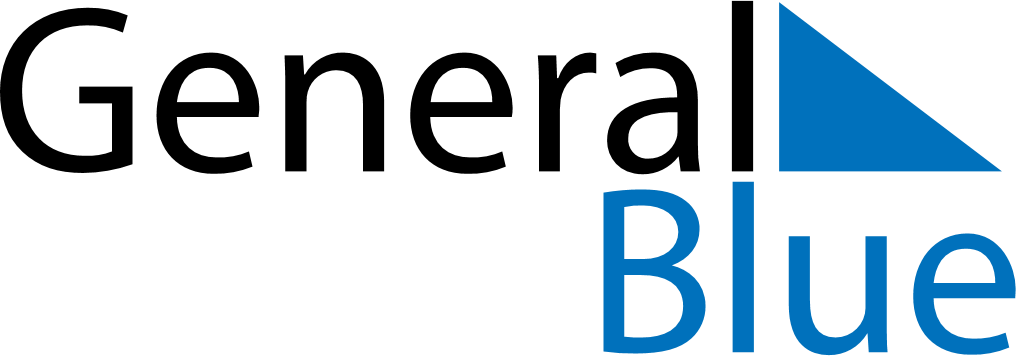 June 2024June 2024June 2024June 2024June 2024June 2024June 2024Bennaes, Ostrobothnia, FinlandBennaes, Ostrobothnia, FinlandBennaes, Ostrobothnia, FinlandBennaes, Ostrobothnia, FinlandBennaes, Ostrobothnia, FinlandBennaes, Ostrobothnia, FinlandBennaes, Ostrobothnia, FinlandSundayMondayMondayTuesdayWednesdayThursdayFridaySaturday1Sunrise: 3:32 AMSunset: 11:20 PMDaylight: 19 hours and 48 minutes.23345678Sunrise: 3:30 AMSunset: 11:23 PMDaylight: 19 hours and 53 minutes.Sunrise: 3:28 AMSunset: 11:25 PMDaylight: 19 hours and 57 minutes.Sunrise: 3:28 AMSunset: 11:25 PMDaylight: 19 hours and 57 minutes.Sunrise: 3:26 AMSunset: 11:28 PMDaylight: 20 hours and 2 minutes.Sunrise: 3:24 AMSunset: 11:30 PMDaylight: 20 hours and 6 minutes.Sunrise: 3:22 AMSunset: 11:32 PMDaylight: 20 hours and 10 minutes.Sunrise: 3:20 AMSunset: 11:34 PMDaylight: 20 hours and 14 minutes.Sunrise: 3:18 AMSunset: 11:36 PMDaylight: 20 hours and 18 minutes.910101112131415Sunrise: 3:17 AMSunset: 11:38 PMDaylight: 20 hours and 21 minutes.Sunrise: 3:15 AMSunset: 11:40 PMDaylight: 20 hours and 24 minutes.Sunrise: 3:15 AMSunset: 11:40 PMDaylight: 20 hours and 24 minutes.Sunrise: 3:14 AMSunset: 11:42 PMDaylight: 20 hours and 28 minutes.Sunrise: 3:13 AMSunset: 11:44 PMDaylight: 20 hours and 30 minutes.Sunrise: 3:12 AMSunset: 11:45 PMDaylight: 20 hours and 33 minutes.Sunrise: 3:11 AMSunset: 11:46 PMDaylight: 20 hours and 35 minutes.Sunrise: 3:10 AMSunset: 11:48 PMDaylight: 20 hours and 37 minutes.1617171819202122Sunrise: 3:09 AMSunset: 11:49 PMDaylight: 20 hours and 39 minutes.Sunrise: 3:09 AMSunset: 11:50 PMDaylight: 20 hours and 40 minutes.Sunrise: 3:09 AMSunset: 11:50 PMDaylight: 20 hours and 40 minutes.Sunrise: 3:09 AMSunset: 11:50 PMDaylight: 20 hours and 41 minutes.Sunrise: 3:08 AMSunset: 11:51 PMDaylight: 20 hours and 42 minutes.Sunrise: 3:08 AMSunset: 11:51 PMDaylight: 20 hours and 42 minutes.Sunrise: 3:09 AMSunset: 11:52 PMDaylight: 20 hours and 42 minutes.Sunrise: 3:09 AMSunset: 11:52 PMDaylight: 20 hours and 42 minutes.2324242526272829Sunrise: 3:09 AMSunset: 11:52 PMDaylight: 20 hours and 42 minutes.Sunrise: 3:10 AMSunset: 11:51 PMDaylight: 20 hours and 41 minutes.Sunrise: 3:10 AMSunset: 11:51 PMDaylight: 20 hours and 41 minutes.Sunrise: 3:11 AMSunset: 11:51 PMDaylight: 20 hours and 40 minutes.Sunrise: 3:12 AMSunset: 11:51 PMDaylight: 20 hours and 38 minutes.Sunrise: 3:13 AMSunset: 11:50 PMDaylight: 20 hours and 37 minutes.Sunrise: 3:14 AMSunset: 11:49 PMDaylight: 20 hours and 35 minutes.Sunrise: 3:15 AMSunset: 11:48 PMDaylight: 20 hours and 32 minutes.30Sunrise: 3:17 AMSunset: 11:47 PMDaylight: 20 hours and 30 minutes.